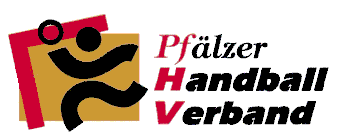 SAMMEL – REISEKOSTENABRECHNUNG      	für _______________________ in _______________________ vom/am _____________ bis _____________ 20___                    genaue Bezeichnung                                    Ort		Lfd.Nr.Name, VornameFunktionWohnortAbfahrtszeit(Wohnort)Ankunftszeit(Wohnort)Tagegeld
€FahrtkostenFahrtkostenFahrtkostenFahrtkostenÜbernachtg.
ohne Frühstück€Sonstiges€Gesamt-betrag€Quittung(von jedem selbst zu unterschreiben)Lfd.Nr.Name, VornameFunktionWohnortAbfahrtszeit(Wohnort)Ankunftszeit(Wohnort)Tagegeld
€Bahnusw.€eigener Pkweigener Pkweigener PkwÜbernachtg.
ohne Frühstück€Sonstiges€Gesamt-betrag€Quittung(von jedem selbst zu unterschreiben)Lfd.Nr.Name, VornameFunktionWohnortAbfahrtszeit(Wohnort)Ankunftszeit(Wohnort)Tagegeld
€Bahnusw.€Hin- u. RückfahrtkmEinzel-preis km€Übernachtg.
ohne Frühstück€Sonstiges€Gesamt-betrag€Quittung(von jedem selbst zu unterschreiben)Fahrtkosten außerhalb der Pfalz sind durch Fahrschein zu belegen.Ausgezahlt durch: _________________________________________________Fahrtkosten außerhalb der Pfalz sind durch Fahrschein zu belegen.Ausgezahlt durch: _________________________________________________Fahrtkosten außerhalb der Pfalz sind durch Fahrschein zu belegen.Ausgezahlt durch: _________________________________________________Fahrtkosten außerhalb der Pfalz sind durch Fahrschein zu belegen.Ausgezahlt durch: _________________________________________________Fahrtkosten außerhalb der Pfalz sind durch Fahrschein zu belegen.Ausgezahlt durch: _________________________________________________Fahrtkosten außerhalb der Pfalz sind durch Fahrschein zu belegen.Ausgezahlt durch: _________________________________________________Sachlich und rechnerisch richtig:          
_______________________